JOGI SZEMÉLY KÉSZFIZETŐ KEZES NYILATKOZATAÚj Széchenyi Hitel Program igényléséhezCégnév: .Képviseli: Cégjegyzékszám: 1. Alulírott kijelentem, hogy az Új Széchenyi Hitel Programra vonatkozó Hitelkérelemben megadott adatok a valóságnak megfelelnek, és a Magyar Hitel Központ Pénzügyi Zrt. Üzletszabályzatában és az Új Széchenyi Hitel Program Általános Szerződési Feltételekben (együttesen Üzletszabályzat) megjelölt, készfizető kezességvállalást kizáró okok velem szemben nem állnak fenn.2. Hozzájárulok ahhoz, hogy a Magyar Hitel Központ Pénzügyi Zrt. az Üzletszabályzatában szabályozott tevékenysége körében - a hitelügyintézés során tudomására jutott (hitelkérelem, pozitív hitelbírálat és szerződéskötés esetén a kezesi szerződésben meghatározott) - adataimat a fent megjelölt hiteltermék, mint pénzügyi szolgáltatás nyújtása (hitel és pénzkölcsön nyújtása) céljából a jogszabályokban és a Magyar Hitel Központ Pénzügyi Zrt. Üzletszabályzatában meghatározott módon kezelje és azokat a konstrukcióban Résztvevő Szervezeteknek, partnereknek továbbítsa.Kijelentem, hogy tudomással bírok arról, hogy adataim kezelése önkéntes hozzájáruláson alapul, amelyet a jelen nyilatkozat és a kezesi szerződés megkötése esetén annak aláírásával teszek meg.3. Tudomásul veszem, hogy a Társaság köteles az állami támogatás és a MV-Magyar Vállalkozásfinanszírozási Zrt. általi refinanszírozásra vonatkozó előírások szerint valamennyi dokumentumot, annak keltezésétől számított 10 évig, de legalább 2025-ig megőrizni.4. Hozzájárulok ahhoz, hogy a Társaság adataimat a 2. pontban meghatározott célból a kezesi szerződések megszűnését, a hitelkérelem elutasítása esetén az elutasítást követő Ptk. szerinti általános elévülési időig - amennyiben nem történt elévülést megszakító esemény - 5 évig kezelje. Amennyiben a Ptk. szerinti elévülési idő kevesebb, mint az előző pontban megjelölt határidő (10 év, illetve 2025), úgy hozzájárulok adataim 3. pont szerinti határidőig, de legalább 2025-ig történő kezeléshez.5. Hozzájárulok ahhoz, hogy a Magyar Hitel Központ Pénzügyi Zrt., a MV-Magyar Vállalkozásfinanszírozási Zrt., valamint a konstrukcióhoz kötődő további partnerek adataimat az Üzletszabályzatban meghatározott módon ellenőrizzék, felhatalmazom a Magyar Hitel Központ Pénzügyi Zrt.-t, hogy a kezesi szerződés megkötése esetén adataimat, az általam aláírt dokumentumokat (nyilatkozat, szerződés) a MV-Magyar Vállalkozásfinanszírozási Zrt. részére átadja6. Hozzájárulok ahhoz, hogy amennyiben a Magyar Hitel Központ Pénzügyi Zrt.-nek meg nem térült, lejárt követelése áll fenn a Vállalkozással, illetve velem, mint kezessel szemben, a Magyar Hitel Központ Pénzügyi  Zrt. vagy a követelés jogosultja azonosító adataimat harmadik személy részére a követelés érvényesítése és behajtásban való részvétel, valamint értékesítés céljából kiadja.7. Alulírott a jelen szakasz végén található “Igen” vagy “Nem” megjelölésével nyilatkozom, hogy az Új Széchenyi Hitel Program keretébe tartozó Hiteltermék igénylés során személyazonosító okmányaimról másolat készülhessen, és azokat jelen nyilatkozatban foglaltak szerint a hiteligénylés, valamint személyazonosságom megállapíthatósága céljából a Magyar Hitel Központ Pénzügyi Zrt. – a jogszabályokban és a Magyar Hitel Központ Pénzügyi Zrt. Üzletszabályzatában meghatározott módon – kezelhesse.                                                   IGEN      X                 NEM 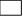 Kelt       Készfizető kezes cégszerű aláírása  ………………………………………Előttünk, mint tanúk előtt:                                 Név: ......................................................             Név:     ....................................................Lakcím:......................................................        Lakcím......................................................Aláírás:………………………………………  Aláírás:………………………………………